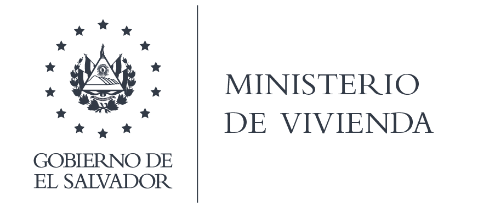 Si necesita agregar más información, por favor anexarla en una tabla a este formulario.Si el solicitante no es quien realiza el trámite, la firma de este formulario deberá ser autenticada notarialmente o presentar una autorización o poder.1. DATOS DEL SOLICITANTE1. DATOS DEL SOLICITANTE Persona natural	 Persona jurídica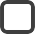 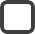  Persona natural	 Persona jurídica Persona natural	 Persona jurídica Persona natural	 Persona jurídica Persona natural	 Persona jurídica Persona natural	 Persona jurídicaNombre completo o Nominación social:Nombre completo o Nominación social:Nombre completo o Nominación social:Nombre completo o Nominación social:Nombre completo o Nominación social:Nombre completo o Nominación social:Nombre completo o Nominación social:Nombre completo o Nominación social:Dirección para recibir notificaciones:Dirección para recibir notificaciones:Dirección para recibir notificaciones:Dirección para recibir notificaciones:Dirección para recibir notificaciones:Dirección para recibir notificaciones:Dirección para recibir notificaciones:Dirección para recibir notificaciones:Teléfono:Teléfono:Solo si es persona naturalNúmero de DUI:Solo si es persona naturalNúmero de DUI:Solo si es persona naturalNúmero de DUI:Solo si es persona naturalNúmero de DUI:Solo si es persona naturalNúmero de DUI:Solo si es persona naturalNúmero de DUI:Correo electrónico:Correo electrónico:Solo si es persona jurídicaNúmero de NIT:Solo si es persona jurídicaNúmero de NIT:Solo si es persona jurídicaNúmero de NIT:Solo si es persona jurídicaNúmero de NIT:Solo si es persona jurídicaNúmero de NIT:Solo si es persona jurídicaNúmero de NIT:2. DATOS DEL REPRESENTANTE LEGAL2. DATOS DEL REPRESENTANTE LEGAL(Completar solo si el solicitante es persona jurídica)(Completar solo si el solicitante es persona jurídica)(Completar solo si el solicitante es persona jurídica)(Completar solo si el solicitante es persona jurídica)(Completar solo si el solicitante es persona jurídica)(Completar solo si el solicitante es persona jurídica)Nombre completo:Nombre completo:Nombre completo:Nombre completo:Nombre completo:Nombre completo:Nombre completo:Nombre completo:Dirección:Dirección:Dirección:Dirección:Dirección:Dirección:Dirección:Dirección:Teléfono fijo:Teléfono fijo:Teléfono móvil:Teléfono móvil:Teléfono móvil:Teléfono móvil:Teléfono móvil:Teléfono móvil:Correo electrónico:Correo electrónico:Número de DUI:Número de DUI:Número de DUI:Número de DUI:Número de DUI:Número de DUI:3. DATOS DE QUIEN REALIZA EL TRÁMITE3. DATOS DE QUIEN REALIZA EL TRÁMITE(Completar si el solicitante no es quien realiza el trámite)(Completar si el solicitante no es quien realiza el trámite)(Completar si el solicitante no es quien realiza el trámite)(Completar si el solicitante no es quien realiza el trámite)(Completar si el solicitante no es quien realiza el trámite)(Completar si el solicitante no es quien realiza el trámite)Nombre completo:Nombre completo:Nombre completo:Nombre completo:Nombre completo:Nombre completo:Nombre completo:Nombre completo:Dirección:Dirección:Dirección:Dirección:Dirección:Dirección:Dirección:Dirección:Teléfono fijo:Teléfono fijo:Teléfono móvil:Teléfono móvil:Teléfono móvil:Teléfono móvil:Teléfono móvil:Teléfono móvil: Correo electrónico: Correo electrónico:Número de DUI:Número de DUI:Número de DUI:Número de DUI:Número de DUI:Número de DUI:4. DATOS DE LOTIFICACIONES A DECLARAR4. DATOS DE LOTIFICACIONES A DECLARAR4. DATOS DE LOTIFICACIONES A DECLARAR4. DATOS DE LOTIFICACIONES A DECLARAR4. DATOS DE LOTIFICACIONES A DECLARAR4. DATOS DE LOTIFICACIONES A DECLARAR4. DATOS DE LOTIFICACIONES A DECLARAR4. DATOS DE LOTIFICACIONES A DECLARARNombre de lotificaciónMunicipio donde está ubicadaMunicipio donde está ubicadaDepartamento donde está ubicadaNo. de lotes construidos y habitadosNo. de lotes InscritosTotal de LotesFecha de inicio de comercialización5. DATOS DEL PROPIETARIO(Completar si el solicitante no es el propietario)Nombre completo:Nombre completo:Dirección:Dirección:Teléfono de contacto:Número de DUI:Correo electrónico:Nombre de la Lotificación:REQUISITOS Y ANEXOS A SOLICITUDREQUISITOS Y ANEXOS A SOLICITUDREQUISITOS Y ANEXOS A SOLICITUDREQUISITOS Y ANEXOS A SOLICITUDN°DOCUMENTOCERTIFICADACONFRONTADA1Copia de DUI solicitante/ NIT si es persona jurídica (Certificado)2Copia de DUI representante legal (Certificado)3Copia de Credencial Representante Legal (Certificado)4Copia de Escritura de Constitución se Sociedad (Certificado)5Copia de Modificación al pacto social si hubiera 6Copia de DUI Propietario (Certificado)7Contrato de administración o poder8Escritura de Propiedad (Certificado)9Permisos emitidos por una autoridad distinta al VMVDU10Comprobante de fecha de comercialización11Declaración jurada según FormatoSe presenta originalSe presenta original12Copia de Certificado de desarrollador parcelario vigente13Otros:Otros:Otros:No. de referenciaFecha:	/	/Correlativo:Nombre de Receptor:Firma de Receptor:Sello: